lMADONAS NOVADA PAŠVALDĪBA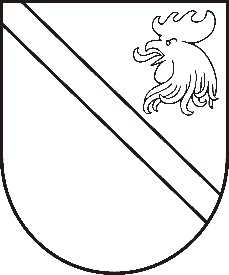 Reģ. Nr. 90000054572Saieta laukums 1, Madona, Madonas novads, LV-4801 t. 64860090, e-pasts: pasts@madona.lv ___________________________________________________________________________MADONAS NOVADA PAŠVALDĪBAS DOMESLĒMUMSMadonā2021.gada 19.janvārī									             Nr.11									       (protokols Nr.2, 10.p.)Par pamatlīdzekļu nodošanu un mantiskā ieguldījuma veikšanu SIA “Madonas siltums” pamatkapitālāMadonas novada pašvaldība laikā no 02.05.2018. līdz 01.08.2019. tika īstenots projekts Nr. 5.6.2.0/17/I/008 “Ielu pārbūve un maģistrālās siltumtrases un kanalizācijas vadu izbūve Madonā, izbūvējot piekļuves ceļu un nodrošinot sabiedriskos pakalpojumus uzņēmumiem”.  Projekta ietvaros tika jaunizbūvēta – siltumtrase Dārza ielā 7, kas tiks nodota kā mantiskais  ieguldījums sabiedrisko pakalpojumu sniedzējam SIA “Madonas siltums”. Pamatlīdzeklis “siltumtrase Dārza iela 7” 675 m ir jaunizbūvēts siltumtīklu  posms Madonas pilsētā, starp Zābera ielu un Dārza ielu, un tas ietilpst kopējā pilsētas centralizētā siltumapgādes sistēmā.SIA “Baltijas vērtētāju grupa DDS” ir novērtējusi minētos pamatlīdzekļus ieguldīšanai SIA “Madonas siltums” pamatkapitālā par summu 71800.00 EUR.Publiskas mantas atsavināšanas likuma 3.panta pirmās daļas 4.punkts nosaka, ka pašvaldības mantu var  atsavināt ieguldot kapitālsabiedrības pamatkapitālā. Saskaņā ar šī paša likuma 40.panta pirmo daļu lēmuma par pašvaldības mantas ieguldīšanu SIA “Madonas siltums” pamatkapitālā pieņem Madonas novada pašvaldības dome.Noklausījusies sniegto informāciju, ņemot vērā 19.01.2021. Finanšu un attīstības komitejas atzinumu, atklāti balsojot: PAR – 17 (Andrejs Ceļapīters, Artūrs Čačka, Andris Dombrovskis, Zigfrīds Gora, Antra Gotlaufa, Artūrs Grandāns, Gunārs Ikaunieks, Valda Kļaviņa, Agris Lungevičs, Ivars Miķelsons, Valentīns Rakstiņš, Andris Sakne, Rihards Saulītis, Inese Strode, Aleksandrs Šrubs, Gatis Teilis, Kaspars Udrass), PRET – NAV, ATTURAS – NAV, Madonas novada pašvaldības dome NOLEMJ:Veikt mantisko ieguldījumu SIA „Madonas siltums” (reģ. Nr. 45403004471), pamatkapitālā, ieguldot pamatlīdzekli - siltumtrase Dārza ielā 7.Palielināt SIA „Madonas siltums” (reģ. Nr. 45403004471) pamatkapitālu par 71800,00 EUR (septiņdesmit viens tūkstotis astoņi simti euro, 00 centi). Uzdot SIA “Madonas siltums” kapitāldaļu turētāja pārstāvim Ā.Vilšķērstam un valdes loceklim I.Grandānam veikt normatīvos aktos noteiktās darbības SIA “Madonas siltums” pamatkapitāla palielināšanai.Domes priekšsēdētājs								          A.LungevičsI.Solozemniece 62302391